ECONOMIC GROWTH & THE ENVIRONMENT		            Name__________________________________________
Assessing Environmental OrganizationsLearning target:  Assess how international associations and non-governmental organizations offer a
 means of collaboration to address sustainability issues on local, national, and international levels.Sustainability \suh-stey-nuh-bil-i-tee\ - noun 1: the ability to be sustained, supported, upheld, or confirmed. 2: Environmental Science.  the quality of not being harmful to the environment or depleting natural resources, and thereby supporting long-term ecological balance.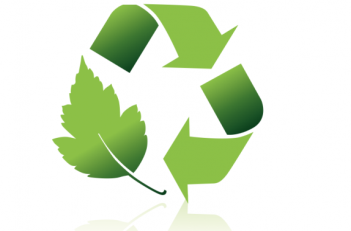  ("sustainability." dictionary.com. Web. 9 April 2014)Directions:  Select one of the l environmental organizations listed on the web page and complete the profile below.1.  Organization name (1 point):_______________________________________________________________________2.  Mission statement (3 points):________________________________________________________________________________________________________________________________________________________________________________________________________________________________________________________________________________________________________________________________________________________________________________________________________________________________________________________________________________3.  Summarize the organization’s purpose and goals (often found under “About Us” on the agency’s web page)(3 points):________________________________________________________________________________________________________________________________________________________________________________________________________________________________________________________________________________________________________________________________________________________________________________________________________________________________________________________________________________________________________________________________________________________________________________________________________________________________________________________________________________________________________________________________________________________________________________________________________________
4.  List the groups or agencies this organization partners with to accomplish its goals? (3 points)_____________________________________________		__________________________________________________________________________________________		__________________________________________________________________________________________		__________________________________________________________________________________________		__________________________________________________________________________________________		__________________________________________________________________________________________		_____________________________________________5.  Provide a specific example of a recent initiative undertaken by this group to promote sustainability, explain what groups collaborated to attain the goal, and assess the local, national, and/or international impact of this project.  Please use the back side of this worksheet to answer all three parts of the question.  (10 points)